Grade 1- Arts Ed. Choice Board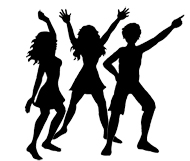 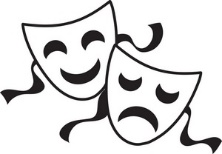 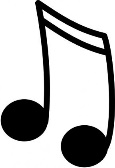 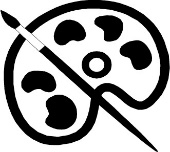 MUST DO:CP1.4: I can use my words, body, sounds, or pictures to show my ideas.I can move my body in different ways and patterns.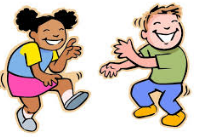 CP1.1, CP1.4I can create a dance.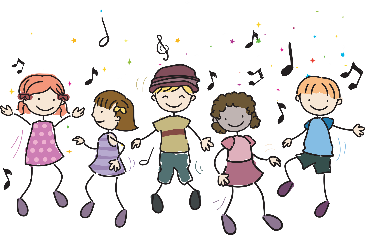 CP1.2, CP1.4I can use my imagination during a play.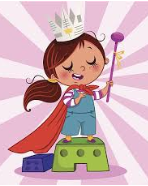 CP1.3, CP1.4I can make music. I can talk about the music I hear.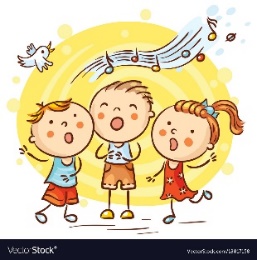 CP1.4, CP1.5, CP1.6I can find patterns in music. I can pick out different parts in music.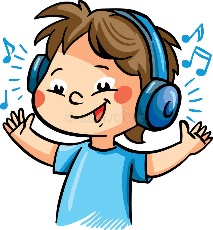 CP1.6I can see patterns in art.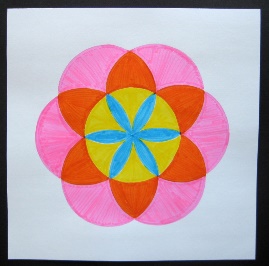 CP1.7I can make art.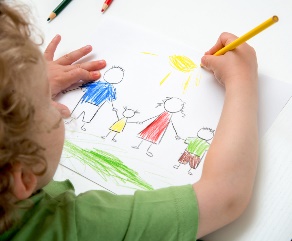 CP1.4, CP1.8